1- نام ونام خانوادگی دانشجو   ..................................................  رشته  .................... گرایش......................... 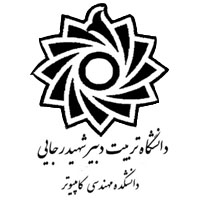 دانشکده مهندسی کامپیوتر شماره دانشجویی.........................................2- عنوان پروژه  :................................................................................................................................3- موضوع پروژه:                               تحقیقاتی                                                تحقیقاتی و عملی 4- شرح مختصری از پروژه:	                                4-1 آیا پروژه پیاده سازی ساخته شده است؟                بلی                       خیر                                4-2 هزینه تقریبی پروژه: ......................................................................... ریال                                4-3 کاربرد پروژه : ...............................................................................                                4-4 آیا قابل استفاده به صورت انبوه می باشد               بلی                      خیر                                 4-5 پایان نامه پروژه کامل است                                    بلی                      خیر5- تاریخ شروع پروژه:  ..........................................       تاریخ پایان پروژه : ..............................................    تاریخ دفاعیه :  ..............................................6- نظر اعضای شورای پروژه:  7- نمره نهایی پروژه (میانگین نمرات داده شده) با عدد ................. با حروف …….……………………………………..تایید و جهت اقدامات بعدی به آموزش کل ارسال می شود.امضاء استاد راهنمای پروژه                                                     امضاء معاون آموزشی دانشکده مهندسی کامپیوترردیفنام و نام خانوادگیتایید می شودتایید نمی شودنمره نهاییامضاء12